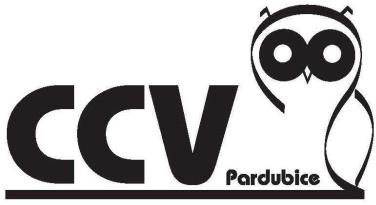 PROPOZICEkrajské kolo soutěže cizích jazykůRuský jazykDruh soutěže:	krajské kolo soutěže cizích jazyků – ruský jazyk Organizátor:	CCV Pardubice, Mozartova 449, 530 09 PardubiceOrganizační garant:	Marika NovotnáOdborný garant:	Mgr. Ivana KvíderováGymnázium, Pardubice, Dašická 1083, 530 03 PardubiceTermín konání:	čtvrtek 23. 3. 2023Místo konání soutěže:	Gymnázium, Pardubice, Dašická 1083,	Dašická 1083, 530 03 PardubiceTermín pro nominaci:	do 17. 3. 2023Časový harmonogram:	8:15 – 8:45 hod – prezence všech účastníků9.00 hod – zahájení soutěží14.00 – předpokládané ukončeníPostupový klíč:	Do KK postupuje pouze vítěz ze školního kola kategorie:ZŠ a nižší ročníky víceletých gymnázií SŠ I – 1. a 2. roč. SŠ a odpovídající roč. víceletých gymnáziíSŠ II – 3. a 4. roč. SŠ a odpovídající roč. víceletých gymnáziíSŠ III – žáci SŠ a odpovídající roč. VG s trvalou možností souvisle komunikovat v RJ Školy nominují do každé kategorie i náhradníka!Pro každou kategorii bude jedna zkušební komise (SŠ III bude připojena)NOMINACE DO KK POUZE ELEKTRONICKY přes webovou stránku https://souteze.ccvpardubice.cz/Ceny:	pro 1. – 3. místo v každé kategoriiÚhrada jízdného:	V souladu s vyhláškou č. 55/2005 Sb. s účinností od 1. 1. 2015 byl aktualizován metodický pokyn krajského úřadu (č. j. KrÚ/52701/2014).Organizátor poskytuje žákům náhradu prokázaných nákladů na dopravu. Vysílající škola náklady vyfakturuje organizátorovi.Doprovodu žáků, který vykonává dohled nad žáky před a po skončení soutěže, hradí jízdné vysílající škola – jedná se o pracovní cestu, ve smyslu zákoníku práce.Fakturace na:	Centrum celoživotního vzdělávání – zařízení pro DVPP Pardubického kraje Mozartova 449, 530 09 Pardubice, IČ 750 61 074Termín podání faktury:	nejpozději do 15 dnů od konání soutěže!Kategorie Soutěže v RJ:        a)   kategorie ZŠ a víceletých gymnázií – je určena žákům 8., 9. ročníků ZŠ a odpovídajících ročníků víceletých G;soutěž probíhá ve školním a krajském kolekategorie SŠ I – je určena žákům 1. a 2. roč. všech typů středních škol, včetně odpovídajících ročníků víceletých gymnázií; probíhá ve školním, krajském a ústředním kole,kategorie SŠ II – je určena žákům 3. a 4. roč. všech typů středních škol, všech typů středních škol včetně odpovídajících ročníků víceletých gymnázií; probíhá ve školním, krajském a ústředním kole,kategorie SŠ III – je určena žákům všech typů středních škol, kteří měli či mají trvalou možnost souvisle komunikovat v daném jazyce mimo samotnou jazykovou výuku; soutěž probíhá ve školním, krajském a ústředním kole.V kategorii SŠ III se jedná zpravidla o tyto případy (viz. OŘ, Čl 4, odst. 6 a 7):žák pobýval během 5 ročníků ZŠ / 2. stupně základní školy a středního vzdělávání v dané jazykové oblasti déle než šest měsíců nepřetržitě;žák v rámci školní docházky se učí / učil alespoň po dobu jednoho školního roku minimálně jednomu předmětu v daném cizím jazyce v celkové dotaci 6 a více hodin týdně (nepočítá se samotná výuka přísl. CJ), např.:  navštěvuje / navštěvoval bilingvní gymnázium či jinou školu, která má povolení MŠMT k výuce některých předmětů v cizím jazyce;žák pochází z bilingvní rodiny, ale rodiče nežijí dlouhodobě ve společné domácnosti, nicméně dcera/ syn je s rodičem (rodilým mluvčím) v kontaktu, případně je v kontaktu s prarodiči či jinými příbuznými (rodilými mluvčími);rodič je sice jiné národnosti (není rodilý mluvčí), ale uvedený jazyk používá v komunikaci se svojí dcerou/synem místo svého rodného jazyka (např. otec je Ind, ale komunikuje s dětmi anglicky, nebo Ukrajinec,          ale komunikuje s dětmi rusky).Vzhledem k veliké variabilitě možných situací nelze v propozicích vyčerpávajícím způsobem vymezit všechny případy. Škola, která žáka/ žákyni a její /jeho rodinné podmínky zná nejlépe, musí pro rozhodnutí, zda zařadit či nezařadit žáka do příslušné kategorie soutěže, odpovědně zvážit konkrétní situaci s cílem nepoškodit a neodradit ostatní soutěžící, kteří nadstandardní podmínky v uvedeném cizím jazyce nemají.Do soutěží v jazyce ruském (včetně kategorie SŠ III) se nezařazují žáci, pro které je daný jazyk mateřským jazykem nebo žáci z bilingvních (dvojjazyčných) rodin, tj. od narození jsou vychováváni v daném jazyce, takže ho mohou používat rovnocenně jazyku mateřskému.Soutěže jsou dobrovolné a jsou určeny jednotlivcům, kteří v době konání soutěže nepřesáhli věkovou hranici 20 let.  (Žák, kterému je v době soutěže 20 let, může soutěžit.) Žák může soutěžit pouze v jedné kategorii, a to buď v kategorii, která odpovídá jeho ročníku, nebo může         soutěžit v kategorii vyšší.Žáka není možné zařadit přímo do vyššího soutěžního kola. Je třeba účastnit se všech postupových kol předepsaných pro danou soutěžní kategorii.Poznámka:Přihlášením do soutěže garantuje soutěžící a ředitel školy, případně pověřený učitel, správnost zařazení soutěžícího do kategorie! V případě porušení pravidel pro zařazení soutěžícího do kategorie v souladu s Propozicemi a Organizačním řádem soutěže (Čl. 3, odst. 5 a Čl. 4, odst. 6 a 7), postupováno následovně:zjištění v průběhu soutěže – v případě, že příslušná porota zjistí, že soutěžící nesplňuje kritéria prozařazení do příslušné kategorie, bude postupováno v souladu s OŘ soutěže (OK – čl. 7, odst. 10, KK – čl. 8, odst. 10, ÚK – čl. 10, odst. 6) a soutěžící bude hodnocen mimo pořadí;zjištění následně po ukončení soutěže, nejdéle do 14 dnů po zveřejnění výsledků na webu příslušného organizátora, bude na základě jednoznačného vyjádření příslušné poroty a krajského úřadu (garanta okresních a krajských kol soutěže) postupováno v souladu s platným OŘ soutěže a žák bude hodnocen mimo pořadí. Proti rozhodnutí příslušného KÚ se nelze odvolat. Body přidělené v programu Excelence středních škol budou škole odebrány a pořadí posunuto/místo zůstane neobsazené. U kategorií nezařazených do programu Excelence bude upravena výsledková listina.Krajské kolo soutěže v ruském jazyce bude i v ústní části probíhat jako neveřejné!Registraci (přihlášky žáků) do krajských kol provádí organizátor nejblíže nižšího postupového kola Vyplněním registračního formuláře. Nutné přihlásit i NÁHRADNÍKA.INFORMACE PRO ŠKOLNÍ KOORDINÁTORY:organizátor školního kola nominuje přes webovou stránku https://souteze.ccvpardubice.cz/organizátorovi krajského kola žáky, které navrhuje k postupu do KK. Organizátor KK podle počtu nominovaných postupujících vybere konečný počet účastníků daného kola.na webové stránce https://souteze.ccvpardubice.cz/ budou nejpozději 5 dnů před konánímkrajského kola uvedena jména a příjmení postupujících do krajského kola. Samostatná pozvánka nebude organizátorovi školního kola posílána.do krajského kola nebudou přijati žáci školy, která své žáky nenominovala přes webovou stránkuhttps://souteze.ccvpardubice.cz/ do termínu uzávěrky přihlášek.od školního roku 2015/2016 je komunikace organizátorů školního kola a okresního/krajského kola  pro Pardubický kraj vedena přes webovou stránku Informační systém soutěží a přehlídek MŠMT - https://souteze.ccvpardubice.cz/. Na této stránce jsou zveřejňovány informace k realizaci školních kol (propozice, pokyny, zadání, řešení, pozvánka, aj.), z nichž některé jsou přístupné pouzeregistrovaným školám, které mají založeno školní kolo dané soutěže.školní koordinátor soutěží, který má přístupové údaje do systému soutěží, by měl koordinovat aktivity organizátora školního kola – založení školního kola, vložení výsledků školního kola, nominaci úspěšných řešitelů do okresního/krajského kola. Uvedení žáka v seznamu soutěžících u vyššího postupového kola je signálem pro vysílající školu, že je daný žák zařazen mezi soutěžící OK/KK.KONTAKTYOrganizační garant: Centrum celoživotního vzdělávání – zařízení pro DVPP PK  Mozartova 449,530 09 PardubiceMarika Novotná, organizační a administrativní pracovník novotna@ccvpardubice.cz+420 466 536 530, +420 734 578 695Odborný garant:	Gymnázium, Pardubice, Dašická 1083, 530 03 Pardubice	Mgr. Ivana Kvíderová		Kviderova.ivana@gypce.cz+420 466 650 715, +420 466 799 712